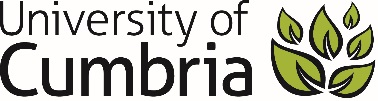 UNIVERSITY OF CUMBRIACOURSEWORK REASSESSMENT REQUIREMENT Module Code: HPRO4003 OFB1 SEM1 22-23Module Title: Project Context – The Business EnvironmentTutor: Gavin JonesTitle of the item of work: HPRO4003 – Project Context – The Business Environment Assessment 2Wordage: 2,000 wordsDetails and Criteria: 
Please re-sit Assessment 2 for HPRO4003. You should revisit the feedback from your previous submission to see what you need to focus on to improve your written work.You MUST choose a different project from that chosen for your previous submission.You need to submit via Turnitin. The submission link is: “HPRO4003 Assessment 2 Re-sit May 2023”, which is available on the Assessment page in the HPRO4003 Blackboard site.Intended Learning Outcomes (ILOs)Explain the role that projects play in business and organisationsExplain the concept of ‘benefits’ and how these might be realised in projectsTask DescriptionAs per attached Assignment brief.Marking Criteria As per attached Assignment brief.SUBMISSION DATE AS PER STUDENT PORTAL (Please tick as appropriate below - must be completed) To be submitted via the appropriate Blackboard site on or before 16:59 on 5th May 2023. To be submitted through the Virtual Learning Environment (e.g., Blackboard) as detailed above, in accordance with instructions given by the course team.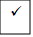 